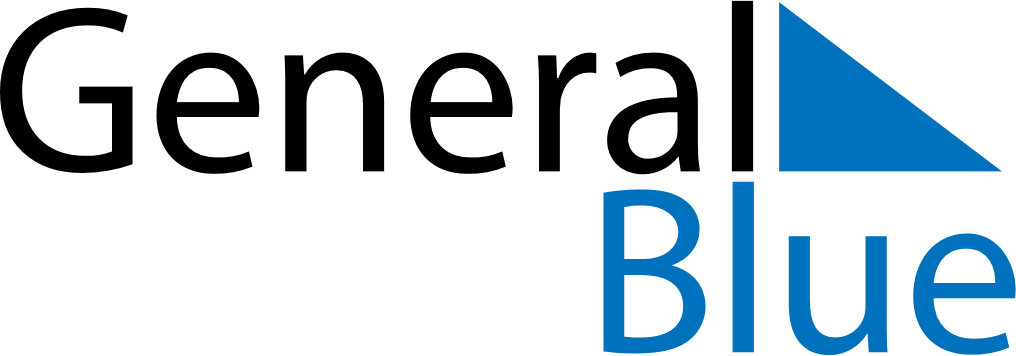 Quarter 2 of 2018LatviaQuarter 2 of 2018LatviaQuarter 2 of 2018LatviaQuarter 2 of 2018LatviaQuarter 2 of 2018LatviaApril 2018April 2018April 2018April 2018April 2018April 2018April 2018MONTUEWEDTHUFRISATSUN123456789101112131415161718192021222324252627282930May 2018May 2018May 2018May 2018May 2018May 2018May 2018MONTUEWEDTHUFRISATSUN12345678910111213141516171819202122232425262728293031June 2018June 2018June 2018June 2018June 2018June 2018June 2018MONTUEWEDTHUFRISATSUN123456789101112131415161718192021222324252627282930Apr 1: Easter SundayApr 2: Easter MondayMay 1: Labour DayMay 4: Restoration of Independence dayMay 13: Mother’s DayJun 23: Midsummer EveJun 24: Midsummer